SỞ GD&ĐT ĐẮK LẮKTRƯỜNG THPT NGÔ GIA TỰ ĐÁP ÁN KIỂM TRA CUỐI HỌC KỲ 1
NĂM HỌC 2023-2024MÔN TOÁN – Khối lớp 12 Thời gian làm bài : 90 phút 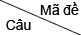 0010020030041[0.2] A[0.2] D[0.2] D[0.2] A2[0.2] D[0.2] B[0.2] B[0.2] B3[0.2] A[0.2] D[0.2] B[0.2] D4[0.2] C[0.2] B[0.2] C[0.2] C5[0.2] D[0.2] D[0.2] C[0.2] D6[0.2] B[0.2] B[0.2] B[0.2] C7[0.2] D[0.2] A[0.2] B[0.2] B8[0.2] B[0.2] C[0.2] A[0.2] B9[0.2] C[0.2] A[0.2] A[0.2] D10[0.2] C[0.2] D[0.2] B[0.2] C11[0.2] A[0.2] C[0.2] D[0.2] B12[0.2] A[0.2] D[0.2] C[0.2] A13[0.2] C[0.2] A[0.2] B[0.2] B14[0.2] C[0.2] B[0.2] A[0.2] D15[0.2] B[0.2] A[0.2] D[0.2] A16[0.2] B[0.2] D[0.2] D[0.2] D17[0.2] D[0.2] C[0.2] C[0.2] B18[0.2] C[0.2] A[0.2] A[0.2] B19[0.2] D[0.2] C[0.2] D[0.2] A20[0.2] A[0.2] D[0.2] B[0.2] C21[0.2] B[0.2] A[0.2] C[0.2] A22[0.2] C[0.2] C[0.2] B[0.2] C23[0.2] A[0.2] A[0.2] A[0.2] B24[0.2] C[0.2] D[0.2] A[0.2] D25[0.2] B[0.2] B[0.2] D[0.2] B26[0.2] A[0.2] D[0.2] C[0.2] A27[0.2] C[0.2] B[0.2] B[0.2] C28[0.2] D[0.2] C[0.2] C[0.2] A29[0.2] A[0.2] B[0.2] A[0.2] B30[0.2] A[0.2] C[0.2] B[0.2] C31[0.2] C[0.2] A[0.2] D[0.2] D32[0.2] B[0.2] D[0.2] B[0.2] B33[0.2] D[0.2] B[0.2] A[0.2] A34[0.2] B[0.2] B[0.2] C[0.2] C35[0.2] B[0.2] D[0.2] D[0.2] D36[0.2] D[0.2] C[0.2] C[0.2] B37[0.2] C[0.2] C[0.2] C[0.2] A38[0.2] A[0.2] D[0.2] B[0.2] C39[0.2] C[0.2] A[0.2] A[0.2] D40[0.2] D[0.2] B[0.2] D[0.2] D41[0.2] B[0.2] B[0.2] B[0.2] B42[0.2] D[0.2] A[0.2] A[0.2] A43[0.2] A[0.2] A[0.2] D[0.2] C44[0.2] C[0.2] B[0.2] B[0.2] B45[0.2] B[0.2] D[0.2] A[0.2] A46[0.2] B[0.2] C[0.2] C[0.2] C47[0.2] A[0.2] C[0.2] D[0.2] D48[0.2] C[0.2] D[0.2] C[0.2] C49[0.2] D[0.2] A[0.2] C[0.2] C50[0.2] A[0.2] A[0.2] D[0.2] A